Первые дни в детском саду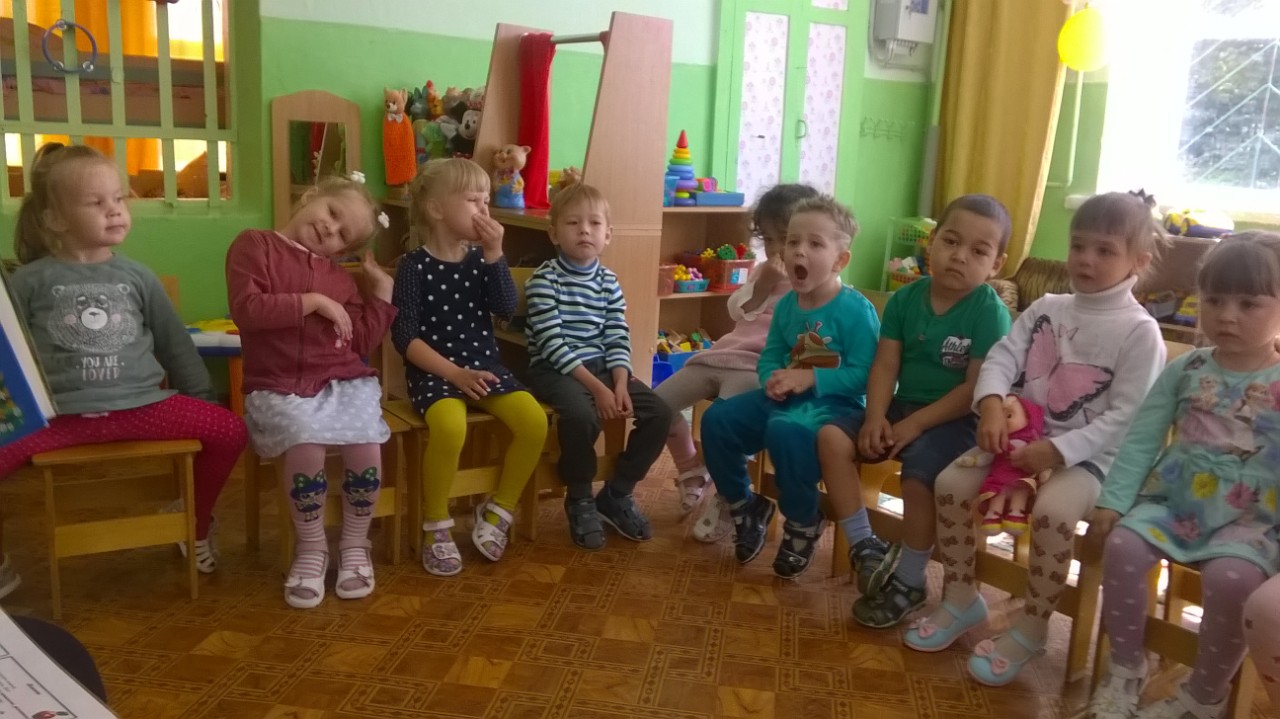 	Наша группа «Лучики» Когда дети попадают в детский сад впервые, то им требуется время на адаптацию. Ведь изменились многие привычные вещи в их жизни. Чтобы адаптация прошла хорошо, требуются не только усилия воспитателей, но и помощь родителей. Ребенок хорошо адаптируется в садике, если родители его подбадривают, вселяют уверенность в том, что садик – это место, где заботятся, играют. Именно от родителей во многом зависит эмоциональный настрой ребенка.А для воспитателя самое главное – это завоевать доверие ребенка.Мы надеемся, что нам это удастся сделать общими усилиями.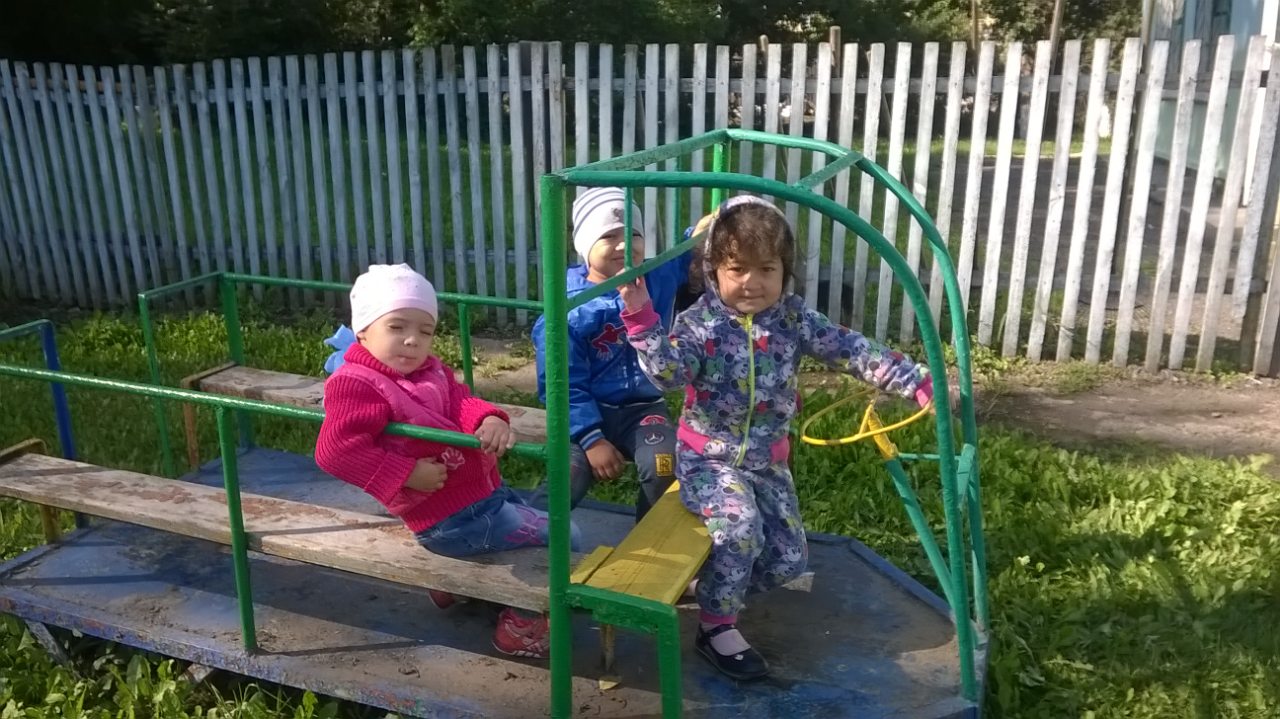 Дети решили съездить за покупками Наша группа «Лучики» на прогулке. Едем за игрушками в магазин. Эта игра очень нравится детям.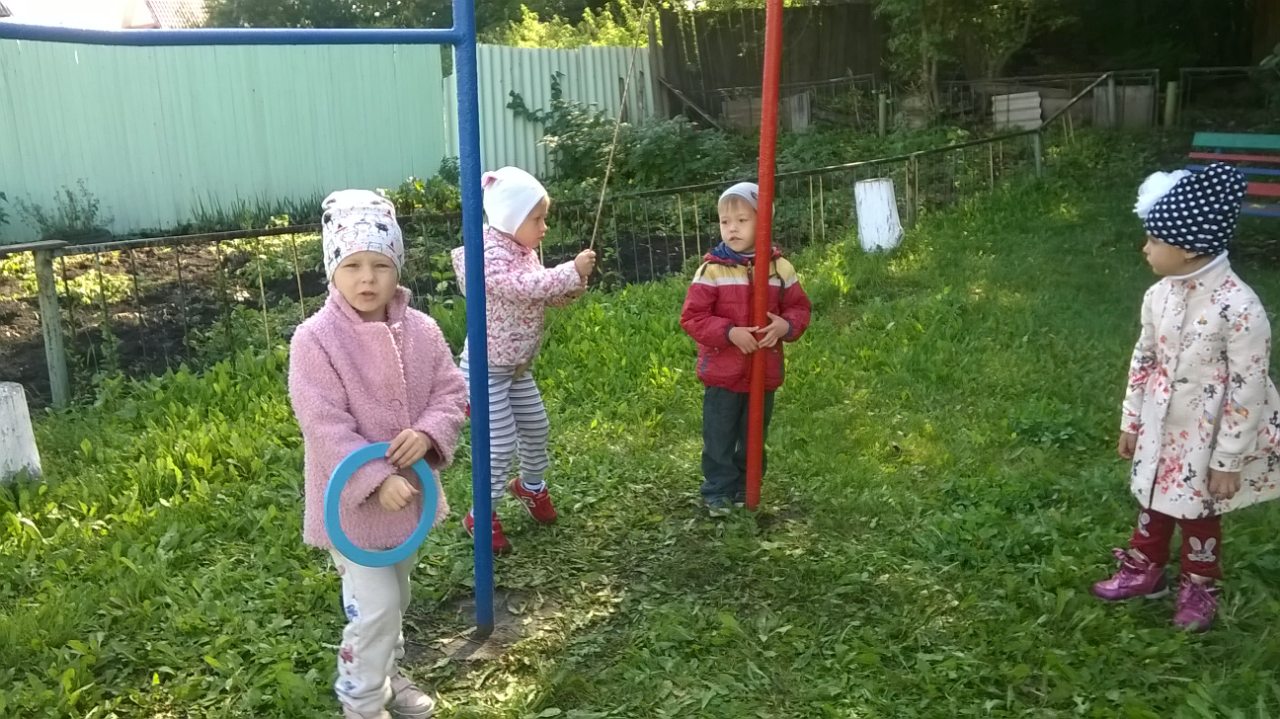 	А так же они привыкают играть вместе. Делится игрушками и при этом не ссориться. 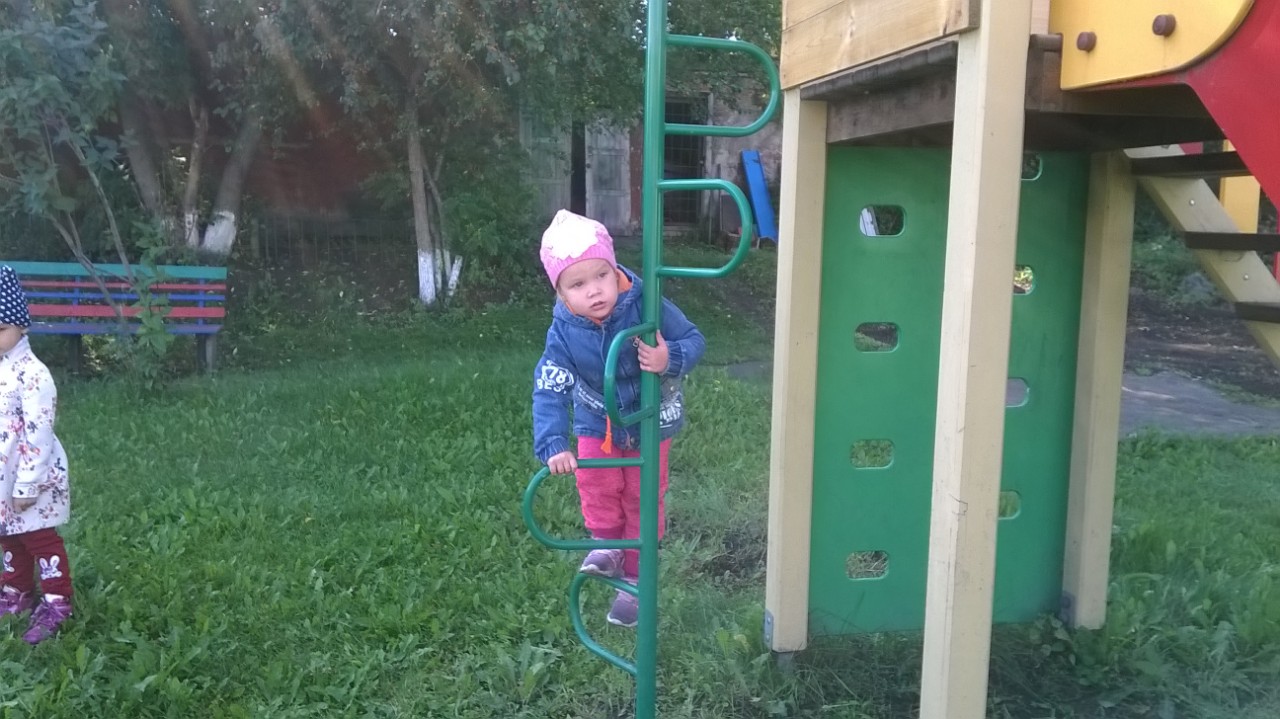 Детская площадка – это место для физической активности  и полноценное развитие наших маленьких воспитанников.   Детям очень нравится гулять на нашей площадке.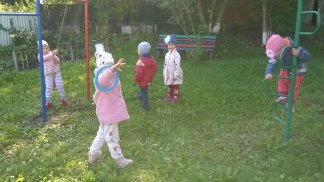 